                                                    	                       AL DIRIGENTE SCOLASTICO                                                                  	 dell’Istituto Comprensivo Statale  Villafranca TirrenaOGGETTO: ASSUNZIONE IN SERVIZIO - Dichiarazioni sostitutive di certificazione e di atto di notorietà (DPR 445/2000 art. 46 e 47)Cognome __ _______________________________ Nome _______________________________ I…/L… sottoscritt… , pienamente consapevole delle responsabilità penali, previste dall’art. 76 del DPR 445/2000 in caso di attestazioni non veritiere, dichiara ai sensi degli articoli 46 e 47 del DPR 445/2000 quanto segue: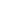 Assunto con contratto a tempo    |___| Determinato   |___| Indeterminato in qualità di ............…………………  data assunzione in servizio ................. Sede di servizio:   ………………………………………….. h ........ sett.li orario completamento con ........................……………………………………... - h ........ sett.li – orario spezzone  Amministrato da ............................................................................... DPT di ......……………………………............ Partita di spesa fissa n° .............……………………....……………è nat…a …............................. ..................... ....…… ……………......(...)  il ……..../…….../………... Cod. Fisc. |__|__|__|__|__|__|__|__|__|__|__|__|__|__|__|__|, residente a . . ..........………...... ...................……..................................... (…..)  CAP |__|__|__|__|__|   in via ............................ ......................…………………………… ………n. …………Telefono fisso ....../..……….………... Cell…………. .......….…… altro telefono ………………………..Indirizzo E-mail ………………………………………………………………………Titolo di studio..............................… ...................... …………………....  ………………………………                                             che da diritto all’accesso in ruolo                                                                     conseguito in dataConiugato/a con  ............. ....................................... nato/a a .............................. ............ (.....) il …../…../.….....  Professione coniuge ........................................ ......................................Coniuge |__| a carico   |__| non a caricoFigli    |__| a carico al 50%    |__| a carico al 100%                |__| non a carico : Cognome ....... ................… Nome .....…....…………...... nato/a a .........………......... il ..../..../..….C.F. …………………………………Cognome ....... ................… Nome .....…....…………...... nato/a a .........………......... il ..../..../..….C.F. …………………………………A.S.P. di appartenenza  ___________________________________________________________ULTIMA SCUOLA PRESSO LA QUALE HA PRESTATO SERVIZIO A QUALSIASI TITOLO:I.../L…  sottoscritt… dichiara inoltre sotto la propria responsabilità:di aver presentato i documenti di rito presso ............................………………………...... il ...................di non avere rapporti di pubblico impiego o privato e di non trovarsi in nessuna delle incompatibilità richiamate dall’art. 58 del D.Lvo 03/02/93 n° 28 o dall’art. 508 del D.L.vo n° 297 del 16/04/94;di non percepire pensione a qualsiasi titolo o di percepire pensione per ....………………....erogata da ..........………………...........…………  per un importo mensile di €. ........……………………….......di avere prestato servizio per un periodo: minore anni 3 □ maggiore anni 3 □.pag. 1 di 2La sottoscritta  chiede di scegliere la seguente modalità di pagamento per  il  corrispettivo della prestazione:Villafranca Tirrena ___________________                                                                                                   …………………………………………                                                                                                               Firma del dichiarante Da allegare: documento di riconoscimento valido e codice fiscale INFORMATIVA PRIVACY (D.Lgs.30 giugno 2003 n°196)Ai sensi dell'art. 13 del Codice in materia della protezione dei dati personali, D.Lgs. 30 giugno 2003 n. 196, si forniscono le seguenti informazioni:Finalità del trattamento: il trattamento dei dati personali fomiti nella presente domanda è finalizzato unicamente alla corretta esecuzione dei compiti istituzionali dell'Istituto Scolastico; se riguardante dati sensibili e giudiziari è svolto sulla base degli articoli 22 e 73, comma 2° lett.a), b), del D.Lgs. 30 giugno 2003 n° 196Il conferimento dei dati è obbligatorio per poter procedere al regolare espletamento delle attività istituzionali di Pubblica Istruzione;Modalità: il trattamento avverrà con l'utilizzo di procedure informatizzate e non, nei modi e nei limiti necessari per perseguire le predette finalità.Ambito di comunicazione: I dati potranno essere portati a conoscenza di responsabili e incaricati di altri soggetti pubblici o incaricati di pubblico servizio che debbono partecipare all'attività istituzionali di Pubblica Istruzione;Diritti: sono riconosciuti i diritti di cui all'ari 7 del codice e in particolare il diritto di accedere ai propri dati personali e di richiederne la rettifica, l'aggiornamento per motivi legittimi rivolgendo le richieste al Responsabile o al Titolare del trattamento dei dati dell'Istituto scolastico;Titolare: Istituto Comprensivo Villafranca Tirrena , legalmente  rappresentato  dal Dirigente Scolastico Prof.ssa Ester Elide Lemmo;Responsabile: Carmela Galati Rando- Direttore dei Servizi Generali e Amministrativi.Data _____________________________________                                           (Firma leggibile dell'interessato) _______________________________pag. 2 di 2A.S.SCUOLA O ISTITUTOSERVIZIOMATERIA QUALIFICANATURA INCARICODal .............. Al ..............□ Pagamento allo sportello □  Accredito su c/c bancario intestato o cointestato  a: _________________________________COORDINATE BANCARIE IBAN Istituto bancario _________________________________________________________________  n° agenzia _____indirizzo              ___________________________   città ____________________          cap _________________□ Accredito su C/C postale intestato o cointestato a: ________________________________COORDINATE POSTALI IBAN